89.pielikumsMinistru kabineta 2006. gada 4.aprīļa noteikumiem Nr.265(Pielikums MK 13.07.2023. noteikumu Nr.414 redakcijā)Atzinums tehniskā palīglīdzekļa saņemšanai(izdod saskaņā ar normatīvajiem aktiem par tehniskiem palīglīdzekļiem)Datums, mēnesis, gads	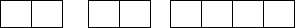 Personas vārds, uzvārds	Personas kods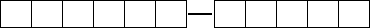 Dzīvesvietas adrese	Diagnoze 	Diagnozes kods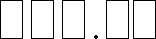 (pēc SSK 10.redakcijas)Funkcionālo traucējumu apraksts un rekomendācijas, ieteicamais tehniskā palīglīdzekļa veids (Tehniskā palīglīdzekļa veidu iekļauj atbilstoši normatīvajos aktos par tehniskiem palīglīdzekļiem norādītajam no valsts budžeta finansējamo tehnisko palīglīdzekļu sarakstam)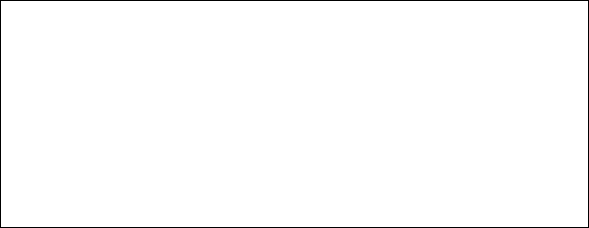 (Izskatīšanas) Steidzamība1  nav	 ir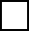 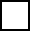 iemesls steidzamībai (piemēram, antropometrisko rādītāju izmaiņas, pēc operatīvas terapijas u.c.)Ārstniecības persona, kas aizpildījusi atzinumu 	(vārds, uzvārds, paraksts*, personīgais spiedogs*)Piezīme. * Dokumenta rekvizītus "paraksts" un "personīgais spiedogs" neaizpilda, ja elektroniskais dokuments ir sagatavots atbilstoši normatīvajiem aktiem par elektronisko dokumentu noformēšanu."1 Norāda izskatīšanai iespējami ātrākā termiņā